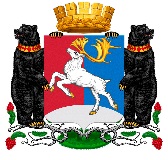 Камчатский крайАдминистрация городского округа «поселок Палана»ПОСТАНОВЛЕНИЕ________ № ______О мерах по реализации нормативного правового акта городского округа «поселок Палана» от 07.12.2023 № 10-НПА/08-23 «О бюджете городского округа «поселок Палана» на 2024 год и на плановый период 2025 и 2026 годов»В соответствии со статьей 16 Федерального закона от 06.10.2003 №131-ФЗ «Об общих принципах организации местного самоуправления в Российской Федерации», нормативным правовым актом городского округа «поселок Палана» от 07.12.2023 №10-НПА/08-23 «О бюджете городского округа «поселок Палана» на 2024 год и на плановый период 2025 и 2026 годов», Уставом городского округа «поселок Палана», АДМИНИСТРАЦИЯ ПОСТАНОВЛЯЕТ:           	1. Принять к исполнению нормативный правовой акт городского округа «поселок Палана» от 07.12.2023 №10-НПА/08-23 «О бюджете городского округа «поселок Палана» на 2024 год и на плановый период 2025 и 2026 годов» (далее – НПА о бюджете).         	2. Главным администраторам доходов бюджета и главным администраторам источников финансирования дефицита бюджета городского округа «поселок Палана» принять меры по исполнению в полном объеме назначений по доходам и источникам финансирования дефицита бюджета городского округа «поселок Палана», а также меры по сокращению задолженности по уплате налогов, сборов и других обязательных платежей в бюджет городского округа «поселок Палана».       	3. Установить, что главные распорядители (распорядители) и получатели средств бюджета городского округа «поселок Палана»:      	1) при исполнении соответствующих выплат из бюджета городского округа «поселок Палана» обеспечивают целевое и эффективное использование средств бюджета в течение текущего финансового года и планового периода;     	2) представляют материалы по исполнению расходов бюджета городского округа «поселок Палана», муниципальных программ в соответствии с порядком и сроками, установленными Финансовым управлением администрации городского округа «поселок Палана».     	4. Установить, что главные распорядители (распорядители) и получатели средств бюджета городского округа «поселок Палана» при заключении муниципальных контрактов, а также иных договоров на закупку товаров, работ, услуг для обеспечения муниципальных нужд городского округа «поселок Палана», подлежащих оплате за счет средств бюджета городского округа «поселок Палана», в пределах, доведенных им в установленном  порядке лимитов бюджетных обязательств, вправе предусматривать авансовые платежи в размере:       	1) до 100 процентов (включительно) суммы муниципального контракта (договора), но не более доведенных лимитов бюджетных обязательств по соответствующему коду бюджетной классификации Российской Федерации, подлежащих исполнению за счет средств бюджета городского округа «поселок Палана» по муниципальным контрактам (иным договорам):об оказании услуг связи; о подписке на периодические издания и об их приобретении, с учетом доставки подписных изданий, если такая доставка предусмотрена в муниципальном контракте (ином договоре);на профессиональное обучение, дополнительное профессиональное образование;об оказании услуг по профессиональному развитию;об участии в научных, методических, научно-практических и иных конференциях;об оказании услуг по организации выставок, ярмарок, выставок-ярмарок, включая аренду выставочных площадей;об оказании услуг по проведению Дней туризма в Камчатском крае, конференций, форумов, презентаций, тематических мероприятий;о приобретение авиа - и железнодорожных билетов, билетов для проезда городским автомобильным транспортом и автомобильным транспортом межмуниципального сообщения; о приобретение путевок на санаторно-курортное лечение, долечивание (реабилитацию) и в оздоровительные лагеря, об оказании услуг по санаторно-курортному лечению, оказании услуг по организации отдыха и оздоровления детей, в том числе детей, находящихся в трудной жизненной ситуации;о приобретение горюче-смазочных материалов; по договорам обязательного страхования гражданской ответственности владельцев автотранспортных средств; о страховании детей в период пребывания в организациях отдыха детей и их оздоровления и во время проезда детей к местам отдыха и обратно;о проведении государственной экспертизы проектной документации, включающей проверку достоверности определения сметной стоимости строительства, реконструкции, капитального ремонта  объектов капитального строительства в случаях, установленных частью 2 статье 8.3 Градостроительного кодекса Российской Федерации, и результатов инженерных изысканий; об оказание услуг, связанных с направлением работника в служебную командировку, а также с участием в проведении фестивалей, концертов, представлений и   подобных культурных мероприятий (в том числе гастролей) на основании приглашений на посещение указанных мероприятий, а также связанных с участием в официальных физкультурных мероприятиях и спортивных мероприятиях При этом к таким услугам относятся обеспечение проезда к месту служебной командировки, месту проведения указанных мероприятий и обратно, наем жилого помещения, транспортное обслуживание, обеспечение питания;о технологическом присоединении;о проведении мероприятий по тушению пожаров;об оказании услуг по изготовлению бланков свидетельств о государственной регистрации актов гражданского состояния;об оказании услуг по предоставлению лицензий на право пользования компьютерным программным обеспечением;о закупке товаров, работ, услуг на основании  пункта 9 части 1 статьи 93 Федерального закона от 05.04.2013 № 44-ФЗ «О контрактной системе в сфере закупок товаров, работ, услуг для обеспечения государственных и муниципальных нужд» (далее – Федеральный закон №44-ФЗ);о закупке товаров, работ, услуг, осуществляемых в целях обеспечения  жизнедеятельности населения и (или) восстановления объектов инфраструктуры на территориях, нуждающихся в обеспечении жизнедеятельности населения и восстановления объектов инфраструктуры;2) до 90 процентов (включительно) суммы государственного контракта (договора), но не более доведенных лимитов бюджетных обязательств, подлежащих исполнению за счет средств бюджета городского округа «поселок Палана», если иное не предусмотрено нормативными правовыми актами городского округа «поселок Палана», на реализацию мероприятий, направленных на выполнение государственных полномочий Камчатского края по обеспечению детей-сирот и детей, оставшихся без попечения родителей, лиц из числа детей-сирот и детей, оставшихся без попечения родителей, жилыми помещениями, (приобретение жилых помещений);3) до 80 процентов (включительно) суммы муниципального контракта (иного договора), но не более доведенных лимитов бюджетных обязательств по соответствующему коду бюджетной классификации Российской Федерации, подлежащих исполнению за счет средств бюджета городского округа «поселок Палана», если иное не предусмотрено нормативными правовыми актами городского округа «поселок Палана», по муниципальным контрактам (иным договорам):а) о выполнении научно-исследовательских, опытно-конструкторских работ;б) о закупке товаров, работ, услуг, необходимых для ликвидации последствий непреодолимой силы или оказания срочной медицинской помощи;в) о поставке товаров, выполнение работ, оказание услуг в целях предупреждения возникновения и ликвидации чрезвычайных ситуаций, недопущения срыва прохождения отопительного сезона.4) до 50 процентов (включительно) суммы муниципального контракта (иного договора), но не более доведенных лимитов бюджетных обязательств по соответствующему коду бюджетной классификации Российской Федерации, подлежащих исполнению за счет средств бюджета городского округа «поселок Палана», если иное не предусмотрено нормативными правовыми актами городского округа «поселок Палана» по муниципальным контрактам (иным договорам):            а) о выполнении работ по строительству , реконструкции  и капитальному ремонту объектов капитального строительства на сумму, не превышающую 600 млн. рублей;             б) о выполнении работ по текущему и капитальному ремонту объектов капитального строительства, связанных с подготовкой организаций отдыха и оздоровления детей к оздоровительной кампании, на сумму, не превышающую 10 млн. рублей;в) по поставке продуктов питания одежды, лекарственных препаратов и изделий медицинского назначения и об организации горячего питания в муниципальных учреждениях. 5) до 30 процентов  (включительно) суммы муниципального контракта (иного договора), но не более доведенных лимитов бюджетных обязательств по соответствующему коду бюджетной классификации Российской Федерации, подлежащих исполнению за счет средств бюджета городского округа «поселок Палана»,  по остальным муниципальным контрактам (договорам), если иное не предусмотрено нормативными правовыми актами городского округа «поселок Палана» по муниципальным контрактам (иным договорам) на реализацию мероприятий по обеспечению переселения граждан из аварийных жилых домов и непригодных для проживания жилых помещений (приобретение жилых помещений); 6) до 10 процентов (включительно) суммы муниципального контракта (иного договора), но не более 10 процентов лимитов бюджетных обязательств, подлежащих исполнению за счет средств бюджета городского округа «поселок Палана», если иное не предусмотрено нормативными правовыми актами городского округа «поселок Палана» по иным муниципальным контрактам (иным договорам). 5. Установить, что: 1) по муниципальным контрактам (иным договорам) энергоснабжения (договорам купли-продажи (поставки) электрической энергии), подлежащим оплате за счет средств бюджета городского округа «поселок Палана», оплата электрической энергии (мощности) осуществляется в соответствии с Основными положениями функционирования розничных рынков электрической энергии, утвержденными постановлением Правительства Российской Федерации от 04.05.2012 № 442 «О функционировании розничных рынков электрической энергии, полном и (или) частичном ограничении режима потребления электрической энергии», в пределах бюджетных ассигнований, предусмотренных НПА о бюджете;2) по муниципальным контрактам (иным договорам) теплоснабжения (договорам поставки тепловой энергии (мощности) и (или) теплоносителя), подлежащим оплате за счет средств бюджета городского округа «поселок Палана», оплата тепловой энергии (мощности) и (или) теплоносителя осуществляется в соответствии с Правилами организации теплоснабжения в Российской Федерации, утвержденными постановлением Правительства Российской Федерации от 08.08.2012 № 808  «Об организации теплоснабжения в Российской Федерации и о внесении изменений в некоторые акты Правительства Российской Федерации», в пределах бюджетных ассигнований, предусмотренных НПА о бюджете;3) по муниципальным контрактам (иным договорам) холодного водоснабжения, водоотведения, единым договорам холодного водоснабжения и водоотведения, подлежащим оплате за счет средств бюджета городского округа «поселок Палана», оплата полученной холодной воды, отведенных сточных вод осуществляется в соответствии с Правилами холодного водоснабжения и водоотведения, утвержденными постановлением Правительства Российской Федерации от 29.07.2013 № 644  «Об утверждении Правил холодного водоснабжения и водоотведения и о внесении изменений в некоторые акты Правительства Российской Федерации», в пределах бюджетных ассигнований, предусмотренных НПА о бюджете. 	6. Установить, что главные распорядители (распорядители) и получатели средств бюджета городского округа «поселок Палана» могут предусматривать 100 процентную предоплату следующих видов расходов, установленных в соответствии с законодательством Российской Федерации:1) по регистрационным и лицензионным сборам;2) по государственной пошлине;3) по аккредитации и сертификации;4) по социальному обеспечению населения;5) по платежам в счет возмещения вреда, причиняемого автомобильным дорогам общего пользования федерального значения транспортными средствами, имеющими разрешенную максимальную массу свыше 12 тонн.           7. Установить, что главные распорядители (распорядители)  и получатели средств бюджета городского округа «поселок Палана» могут осуществлять предоставление мер социальной поддержки, установленных законодательством Российской Федерации, Камчатского края и нормативными правовыми актами городского округа «поселок Палана», отдельным категориям граждан, проживающим в городском округе «поселок Палана», в денежной форме за счет средств местного бюджета, в том числе средств межбюджетных трансфертов, поступающих в бюджет городского округа «поселок Палана» из краевого бюджета, в декабре текущего финансового года за январь очередного финансового года.         8. Установить, что погашение кредиторской задолженности может осуществляться за счет ассигнований, предусмотренных нормативным правовым актом о бюджете городского округа «поселок Палана» на текущий год и на плановый период.         9. Установить, что оплата услуг организаций, осуществляющих переводы денежных средств гражданам (заработная плата, пенсии и иные выплаты социального характера), производится в пределах ассигнований, предусмотренных главному распорядителю средств бюджета, с учетом положений НПА о бюджете городского округа «поселок Палана»;         10. Установить, что средства в валюте Российской Федерации, поступающие во временное распоряжение получателей средств бюджета городского округа «поселок Палана» в соответствии с законодательством Российской Федерации, нормативными правовыми актами городского округа «поселок Палана», учитываются на  лицевых счетах по учету средств, поступающих во временное распоряжение, открываемых им в Управлении Федерального казначейства по Камчатскому краю в соответствии с  соглашением, заключенным между Администрацией городского округа «поселок Палана» и Управлением Федерального казначейства по Камчатскому краю.11. Установить, что доходы от выполнения (оказания) муниципальными казенными учреждениями платных работ (услуг) перечисляются в бюджет городского округа «поселок Палана».12.  Установить, что органы местного самоуправления, осуществляющие функции и полномочия учредителя в отношении муниципальных бюджетных и автономных учреждений, муниципальных унитарных предприятий, обеспечивают включение указанными организациями при заключении ими договоров (контрактов) о поставке товаров, выполнении работ и оказании услуг условий об авансовых платежах в объеме, не превышающем предельных размеров выплат авансовых платежей, установленных в соответствии с частью 4 настоящего постановления для получателя средств бюджета городского округа «поселок Палана».13. Установить, что органы местного самоуправления, осуществляющие функции и полномочия учредителей в отношении муниципальных бюджетных и автономных учреждений, заключают соглашения об открытии муниципальными бюджетными автономными учреждениями лицевых счетов в Управлении Федерального казначейства по Камчатскому краю, предназначенных для учета операций со средствами, предоставленными муниципальным бюджетным и автономным учреждениям  в виде субсидий на иные цели (отдельный лицевой счет муниципального автономного учреждения), а также лицевых счетов, предназначенных для учета операций со средствами субсидий на финансовое обеспечение выполнения муниципального задания на оказание муниципальных услуг (выполнение работ).       	 14. Установить, что принятие решений об использовании (перераспределении) средств резервных фондов, а также средств, иным образом зарезервированных в составе утвержденных бюджетных ассигнований, с указанием в НПА о бюджете объема и направлений их использования (за исключением  случаев, установленных Бюджетным кодексом Российской Федерации) осуществляется Администрацией городского округа «поселок Палана» на основании предложений Финансового управления администрации городского округа «поселок Палана», главных распорядителей (распорядителей) бюджетных средств.            15.	Получатели средств  бюджета городского округа «поселок Палана» принимают бюджетные обязательства, связанные с поставкой товаров, выполнением работ, оказанием услуг, не позднее 1 ноября текущего финансового года или последнего рабочего дня до указанной даты в соответствии с доведенными до них в установленном порядке лимитами бюджетных обязательств. Положения настоящей части не распространяются: 1)	на обязательства источником финансового обеспечения которых являются средства, выделенные из резервного фонда бюджета городского округа «поселок Палана», резервного фонда Правительства Камчатского края;2)	в случаях, указанных в части 1 статьи 93 Федерального закона № 44-ФЗ, при условии, что информация о соответствующих контрактах включена в план-график закупок, предусмотренный указанным Федеральным законом;3)	на обязательства, связанные с поставкой товаров, выполнением работ, принимаемые в размере, не превышающем 10 процентов общей суммы, не использованных по состоянию на дату, предусмотренную  настоящей частью, доведенных до получателя средств  бюджета лимитов бюджетных обязательств на осуществление закупок товаров, работ, услуг для обеспечения муниципальных нужд городского округа «поселок Палана».16. Установить, что получатели средств бюджета городского округа «поселок Палана» принимают бюджетные обязательства, связанные с поставкой товаров, выполнением работ, оказанием услуг, не позднее 1 декабря текущего финансового года или последнего рабочего дня до указанной даты в соответствии с доведенными до них в установленном порядке лимитами бюджетных обязательств.17. Положения части 16 не распространяются на бюджетные обязательства получателей средств бюджета, связанные с поставкой товаров, выполнением работ и оказанием услуг:1) источником финансового обеспечения которых являются средства, выделенные из резервного фонда Камчатского края, резервного фонда Правительства Камчатского края, резервного фонда бюджета городского округа «поселок Палана» или средств дорожного фонда Камчатского края; 2) в случае, если источником финансового обеспечения бюджетных обязательств являются средства дорожного фонда городского округа «поселок Палана»;3) в случае, если бюджетные обязательства возникают из муниципальных контрактов, заключаемых в текущем финансовом году, а также муниципальных контрактов заключенных до начала текущего финансового года и срок исполнения которых превышает один год, в связи с расторжением ранее заключенных муниципальных контрактов по соглашению сторон, решению суда или одностороннему отказу стороны государственного контракта на поставку товаров, выполнение работ, оказание услуг от его исполнения в соответствии с гражданским законодательством Российской Федерации, в том числе в связи с введением процедур, применяемых в деле о несостоятельности (банкротстве) поставщика (подрядчика, исполнителя), а также из муниципальных контрактов на оказание услуг по привлечению экспертов, специалистов и переводчиков;4) в случаях, если извещения об осуществлении закупок товаров, работ, услуг размещены в единой информационной системе в сфере закупок либо приглашения принять участие в определении поставщика (подрядчика, исполнителя) или проекты контрактов на закупки товаров, работ, услуг направлены поставщикам (подрядчикам, исполнителям) до даты, предусмотренной частью 16 настоящего постановления;5) в случае, если бюджетные обязательства возникают из муниципальных контрактов, заключаемых в текущем финансовом году в связи с расторжением ранее заключенных муниципальных контрактов по соглашению сторон, решению суда или одностороннему отказу стороны муниципального контракта на поставку товаров, выполнение работ, оказание услуг от его исполнения в соответствии с гражданским законодательством Российской Федерации, в том числе в связи с введением процедур, применяемых в деле о несостоятельности (банкротстве) поставщика (подрядчика, исполнителя), а также из муниципальных контрактов на оказание услуг по привлечению экспертов, специалистов и переводчиков;6) в случае, если бюджетные обязательства возникают в связи с процессуальными издержками, связанными с производством по уголовному делу, издержками, связанными с рассмотрением гражданского дела, административного дела, дела по экономическому спору, выполнением требований Конституционного Суда Российской Федерации, а также при представлении в соответствии с законодательством Российской Федерации о несостоятельности (банкротстве) интересов Российской Федерации по обязательным платежам и (или) денежным обязательствам;          18. Получатели средств местного бюджета в пределах доведенных до них в установленном порядке на текущий финансовый год соответствующих лимитов бюджетных обязательств не вправе принимать после 1 декабря текущего финансового года бюджетные обязательства на основании государственных контрактов на поставку товаров, выполнение работ, оказание услуг, предусматривающих сроки оплаты поставленных товаров, выполненных работ, оказанных услуг или выплаты аванса, в том числе по отдельным этапам их исполнения, превышающие один месяц после указанной даты.Получатели средств бюджета городского округа «поселок Палана» предусматривают в заключаемых ими муниципальных контрактах (договорах), исполнение которых (исполнение отдельного этапа по которым) осуществляется в декабре текущего финансового года и (или) в декабре последующих финансовых годов, условие об оплате поставленного товара, выполненной работы, оказанной услуги, в том числе отдельного этапа исполнения контракта:1)	в случае если окончание поставки товара (выполнения работы, оказанияуслуги) согласно условиям муниципальных контрактах (договора) приходится на дату с 1 по 20 декабря финансового года включительно, - в соответствующем финансовом году в пределах лимитов бюджетных обязательств, доведенных до получателя средств местного бюджета на указанный финансовый год, и не позднее чем за один рабочий день до окончания этого финансового года либо в очередном финансовом 	году	в пределах лимитов	бюджетных	обязательств	на соответствующий финансовый год;2)	в случае если окончание поставки товара (выполнения работы, оказания услуги) согласно условиям муниципального  контракта (договора), приходится на дату с 21 по 31 декабря финансового года включительно,  в   очередном   финансовом	году	в пределах	лимитов	бюджетных	обязательств	на соответствующий финансовый год.20.	Действие части 19 настоящего постановления не распространяется на муниципальные контракты (договоры), заключаемые в соответствии с частью 18 настоящего постановления (в части сроков оплаты поставленного товара, выполненной работы, оказанной услуги, оплата которых осуществляется в декабре текущего финансового года), а также на муниципальные контракты (договоры), предметом которых является поставка товаров, выполнение работ, оказание услуг в целях оказания медицинской помощи в неотложной или экстренной форме либо вследствие аварии, обстоятельств непреодолимой силы, для предупреждения (при введении режима повышенной готовности) и (или) ликвидации чрезвычайной ситуации, для оказания гуманитарной помощи.21. Действие частей 15,16,18 и 19 настоящего постановления не распространяются на муниципальные контракты (договоров) источником финансового обеспечения которых являются средства, предоставляемые бюджету Камчатского края из федерального бюджета.22. Главным распорядителям средств бюджета городского округа «поселок Палана», руководителям учреждений - получателям средств бюджета,  осуществлять контроль исполнения настоящего постановления. 	23. Постановление Администрации городского округа «посёлок Палана» от 29.12.2022 № 486 «О мерах по реализации нормативного правового акта городского округа «поселок Палана» от 16.12.2022 №27-НПА/08-22 «О бюджете городского округа «поселок Палана» на 2023 год и на плановый период 2024 и 2025 годов», признать утратившим силу. 	24. Настоящее постановление вступает в силу после его официального обнародования  и распространяется на правоотношения, возникшие с 01.01.2024. Глава городского округа «поселок Палана»	И.О. Щербаков